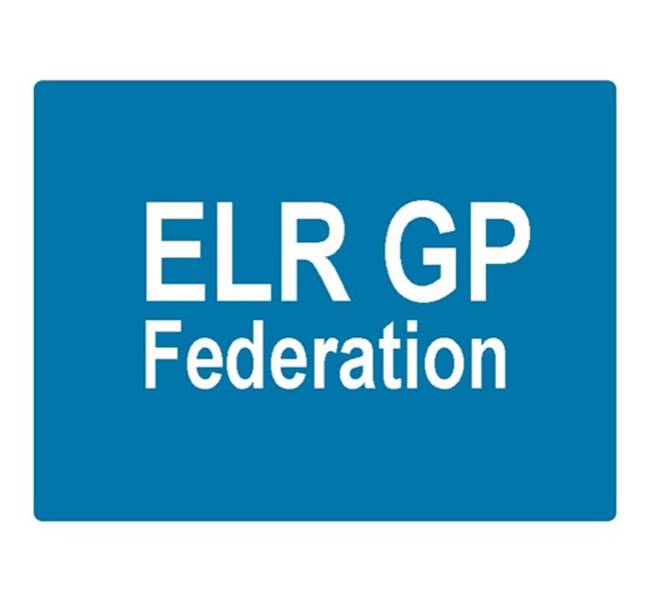 ELR GP Federation LtdMeeting 6.30pm Tuesday 7th February 2017Syston Medical CentreAGENDAApologiesIntegrated Point of Access – Mark Dewick (presentation slides attached)Review of Minutes of the Meeting held on 5th January 2017Matters arisingReport from the COOFeedback from Federation representativesNew business Conflicts of Interest registerBudget & financial mattersCommunications11. AOB12. Date & venue of next meeting